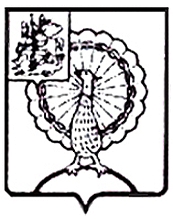 Совет депутатов городского округа СерпуховМосковской областиРЕШЕНИЕВ соответствии с Федеральным законом от 06.10.2003 № 131-ФЗ                             «Об общих принципах организации местного самоуправления в Российской Федерации», Законом Московской области  от 14.11.2013 № 132/2013-ОЗ                    «О здравоохранении в Московской области», постановлением Правительства Московской области от 29.12.2021 № 1490/45 «О предоставлении меры социальной поддержки в виде ежемесячной денежной выплаты медицинским работникам медицинских организаций государственной системы здравоохранения Московской области, расположенных на территории Московской области, с высшим или средним медицинским образованием»,                   на основании Устава муниципального образования «Городской округ Серпухов Московской области», в целях повышения качества медицинского обслуживания, снижения дефицита кадров медицинских работников, Совет депутатов городского округа Серпухов Московской областир е ш и л:1. Внести в решение Совета депутатов города Серпухова Московской области от 25.05.2016 № 102/11 «Об установлении   компенсационных выплат               за счет средств бюджета муниципального образования «Городской округ Серпухов Московской области» на возмещение расходов за наем (поднаем) жилых помещений врачам и фельдшерам государственных учреждений здравоохранения, расположенных на территории городского округа Серпухов Московской области» следующие изменения: 1.1. Название решения изложить в следующей редакции:«Об установлении   компенсационных выплат за счет средств бюджета муниципального образования «Городской округ Серпухов Московской области» на возмещение расходов за наем (поднаем) жилых  помещений врачам государственных учреждений здравоохранения, расположенных на территории городского округа Серпухов Московской области»;1.2. Пункт 1 решения изложить в следующей редакции:«1. Установить с 01.06.2016 компенсационные выплаты за счет средств бюджета муниципального образования «Городской округ Серпухов Московской области» на возмещение расходов за наем (поднаем) жилых помещений врачам:- состоящим в трудовых отношениях по основному месту работы                                  в государственных учреждениях здравоохранения, расположенных                          на территории городского округа Серпухов;- занимающим должности, не вошедшие в перечень должностей                              в медицинских организациях государственной системы здравоохранения Московской области, расположенных на территории Московской области, при замещении которых медицинским работникам предоставляется мера социальной поддержки в виде ежемесячной денежной выплаты, утвержденный постановлением Правительства Московской области от 29.12.2021 № 1490/45;- не имеющим жилого помещения в собственности или по договору найма муниципального жилого помещения на территории городского округа Серпухов и в населенных пунктах Московской области, удаленных от городского округа Серпухов на расстоянии 70 км по автомобильным дорогам;- при отсутствии у членов их семей жилого помещения в собственности или по договору найма муниципального жилого помещения, площадь которого более 10 квадратных метров общей площади жилого помещения                           на каждого члена семьи, на территории городского округа Серпухов                                   и в населенных пунктах Московской области, удаленных от городского округа Серпухов на расстоянии 70 км по автомобильным дорогам.К членам семьи врача относятся: супруг (супруга), их дети (усыновленные, удочеренные), независимо от раздельного или совместного проживания, проживающие совместно с гражданином родители.»;1.3. Пункт 3 решения изложить в следующей редакции:«3. Установить, что порядок и размеры компенсационных выплат, указанных в пункте 1 настоящего решения, устанавливаются постановлением Администрации городского округа Серпухов Московской области.».Направить настоящее решение временно исполняющему обязанности Главы городского округа Серпухов, заместителю главы администрации              С. Н. Никитенко для подписания и официального опубликования (обнародования).3. Контроль за выполнением настоящего решения возложить                           на постоянную депутатскую комиссию по социальным вопросам                           (Ю.С. Русецкая).Подписано временно исполняющимобязанности Главы городского округа,заместителем главы администрации02.02.2022Председатель Совета депутатовИ.Н. ЕрмаковВременно исполняющий обязанности Главы городского округа,заместитель главы администрации                     С. Н. Никитенко